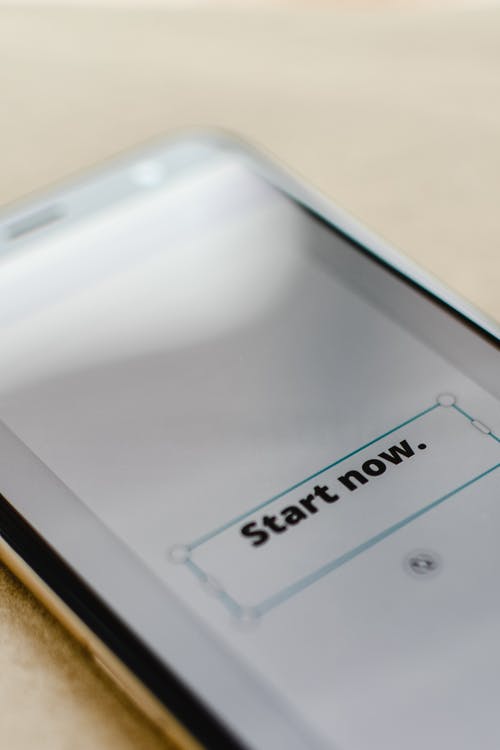 Or, listen to a grown-up read it at: https://www.youtube.com/watch?v=_05LmSF5fEI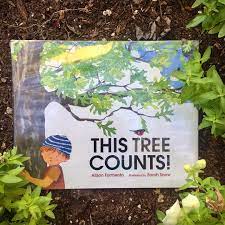 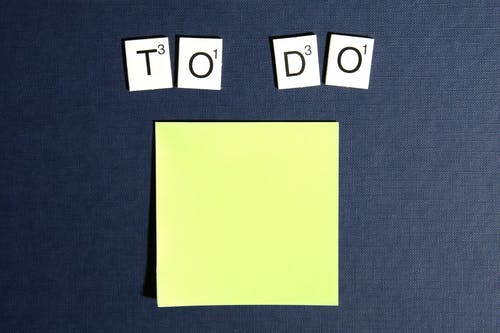 When you think of trees do you think of them only out in nature?What about in pictures or on wall paper?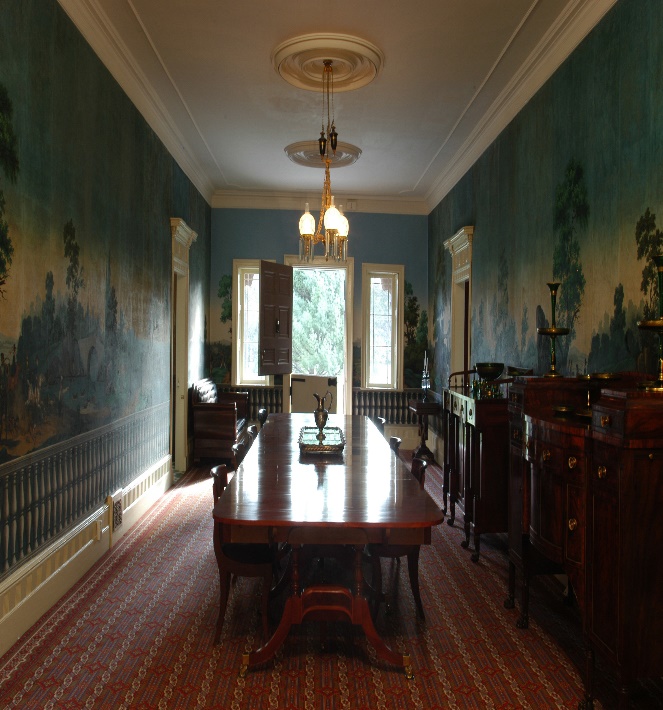 Take a virtual tour of Lindenwald and see his fancy dining room with the beautiful wallpaper:https://artsandculture.google.com/exhibit/virtual-tour-of-martin-van-buren-national-historic-site/lQJC2ny6sCnoIQ